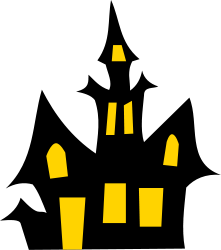 Due Date: ______________________________________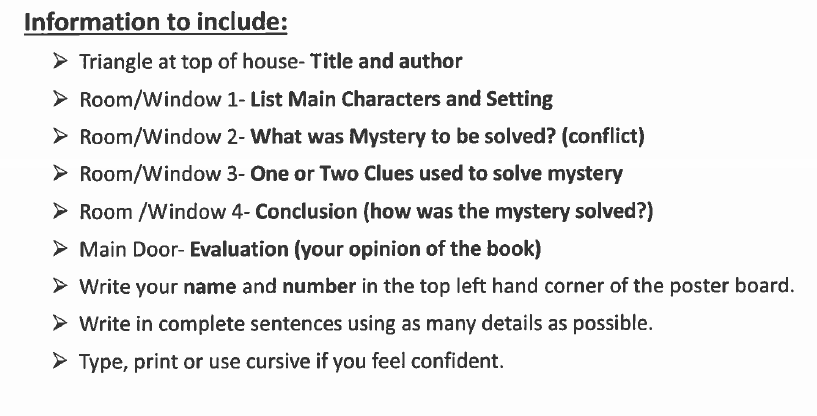 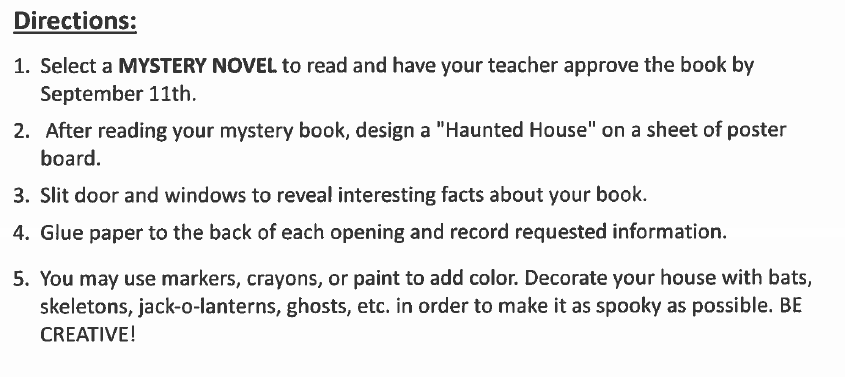 SAMPLE: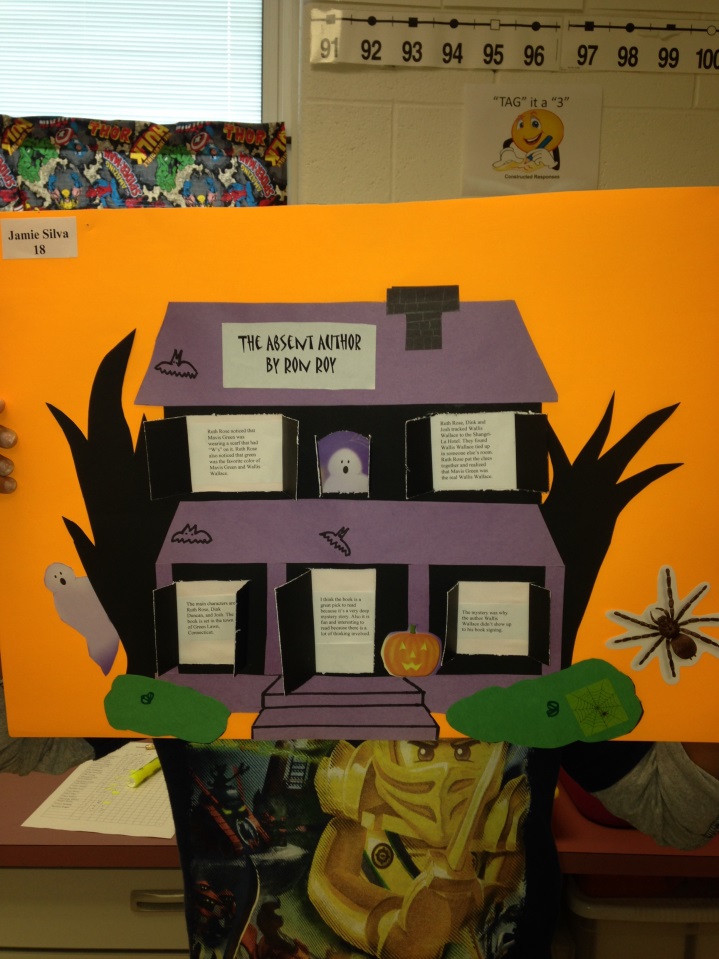 Return the bottom portion to your teacher by : ___________________________-------------------------------------------------------------------------------------------------------------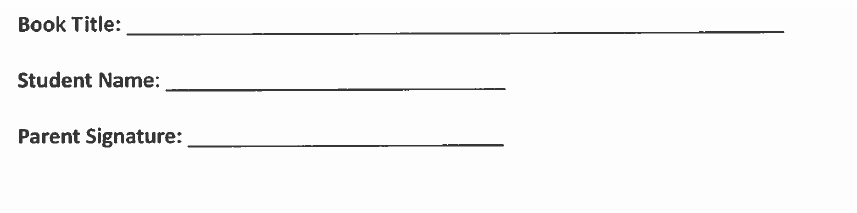 